Программа заседания ММС:13.45 – 14.00 размещение гостей. 14.00 – 14.05 приветствие гостей директором  детского дома Васильевой В.А.14.05 – 14.15 экскурсия по детскому дому.14.15 – 14.20 слово руководителя ММС Цветковой Н.И.  Выступление – приветствие со стихами воспитанников  детского дома.14.20 – 14.25 выступление воспитателя МКУ Детский дом г. Глазова» Гоголевой Е.А.  о технологии квест – игры «Использование современных образовательных технологий при реализации  ФП «Разговор о  правильном питании».14.25 – 14.30 распределение гостей по командам, перемещение на станции игры.14.30 – 15.30 квест – игра«В поисках Формулы правильного питания»15.30 – 15.35 Анализ проведенного мероприятия «Формирование УУД средствами технологии  квест – игры» сообщение Цветковой Н.И.15.35 – 15. 45Разное15.45 – 16.00кофе – брейкКвест - технология в образовании и воспитании.Квест - технология в воспитательном и общеобразовательном процессе как понятие появилась относительно недавно. Надо сказать, что большую роль в этом сыграли не только детские психологи, но и появившиеся пару десятилетий назад компьютерные игры жанра quest. Как известно, дети образовательный процесс достаточно часто воспринимают, что называется, «в штыки». Особенно это касается случаев, когда подается сухой материал, насыщенный фактами. А уж точные дисциплины дети даже на начальной стадии развития изучать вообще не склонны. Естественно, они предпочитают обучению обычные игры. Чтобы заинтересовать детей образовательными дисциплинами, и было предложено использовать игру, как один из методов обучения и воспитания, ведь именно в процессе игры у детей появляется восприятие того или иного материала, а также формируется собственное мнение по поводу происходящего.Это игра, в которой задействуется одновременно и интеллект участников, их физические способности и воображение.«Игра - путь к познанию мира, в котором они (дети)живут и который призваны изменить».M. ГорькийВ общей классификации выделяют следующие квесты: линейные (решение одной задачи дает возможность решать следующую); штурмовые (с помощью контрольных подсказок участник сам выбирает способ решения задачи); кольцевые (по сути, тот же линейный квест только для нескольких команд, стартующих из разных точек).Структура квест-технологии - постановка задачи (введение) и распределение ролей;  - список заданий (этапы прохождения, список вопросов и т. д.);-  порядок выполнения поставленной задачи (штрафы, бонусы); конечная цель (приз).Особый интерес представляют «живые» квесты, направленные на выполнение определённого проблемного задания, реализующего воспитательно-образовательные цели, с элементами сюжета, ролевой игры, связанного с поиском мест, объектов, людей, информации.Суть в том, что, как правило, есть некая цель, дойти до которой можно последовательно разгадывая загадки.«Образовательный квест – современная интерактивная технология».Формы организации квест-игры:1. Путешествие.2. Детектив.3. Журналистское расследование.4. Научное исследование.Квест – прекрасная возможность приобрести новые знания и опыт, возможность с пользой провести время, отдохнуть.Структура образовательного квеста может быть следующей: введение (в котором прописывается сюжет, роли); задания (этапы, вопросы, ролевые задания); порядок выполнения (бонусы, штрафы); оценка (итоги, призы).Педагогу, разрабатывающему квест, необходимо определить цели и задачи квеста; целевую аудиторию и количество участников; сюжет и форму квеста, написать сценарий; определить необходимое пространство и ресурсы; количество помощников, организаторов; назначить дату и заинтриговать участников.Актуальность использования квестов сегодня осознаётся всеми. ФГОС нового поколения требует использования в образовательном процессе технологий деятельностного типа.По-другому, квестовые игры называют – «игры разума» и секретики.Говоря языком ФГОС, квест-технология позволяет динамично развивать универсальные и предметные учебные действия школьников, повышает их коммуникативные способности. 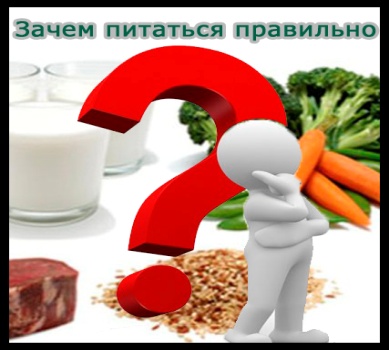 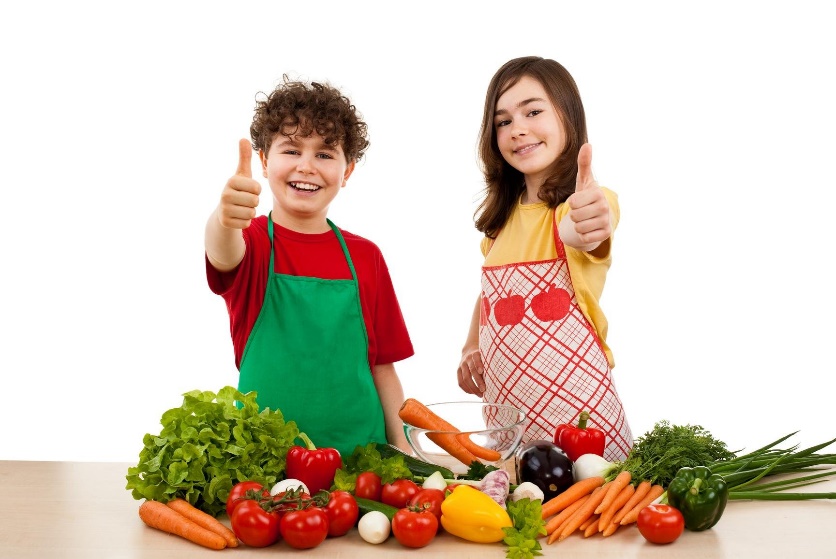 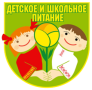 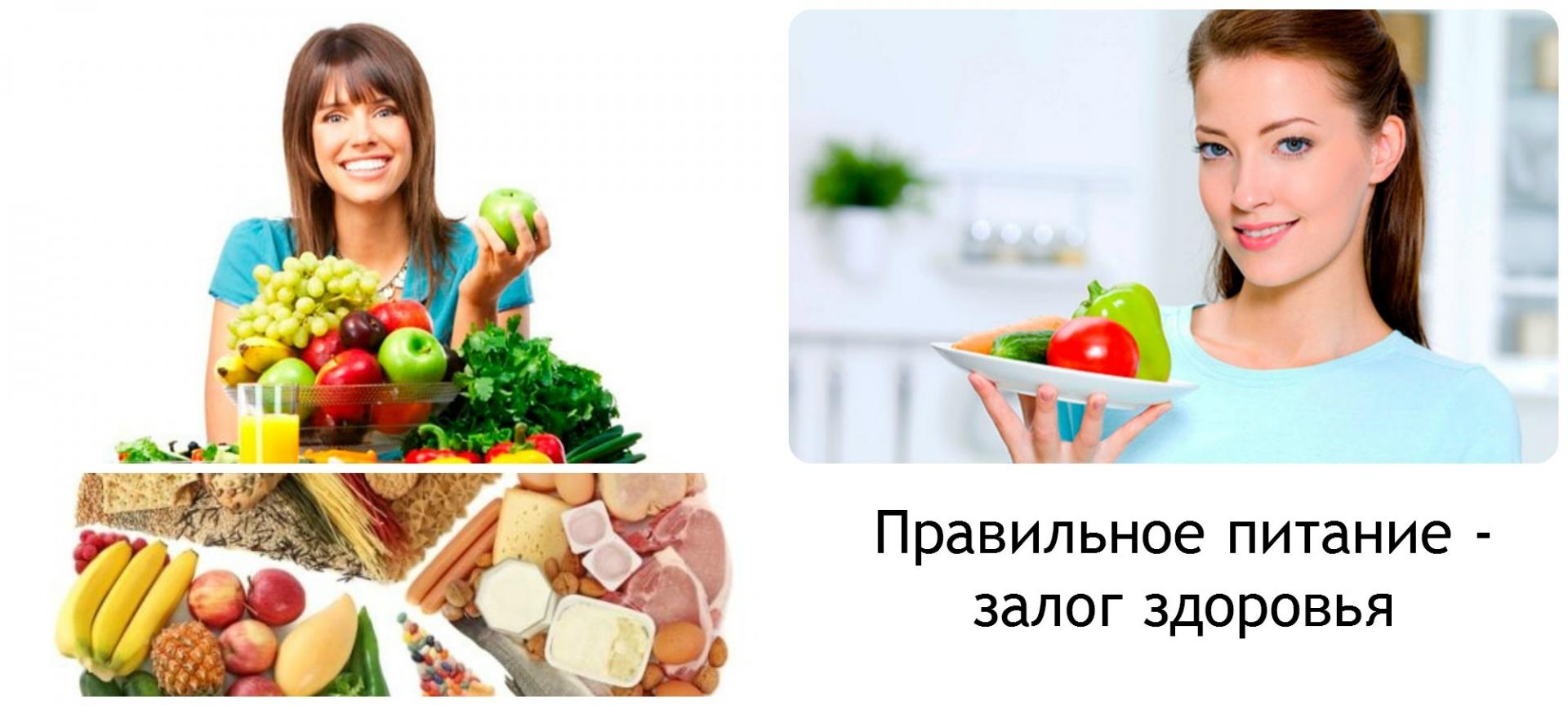 